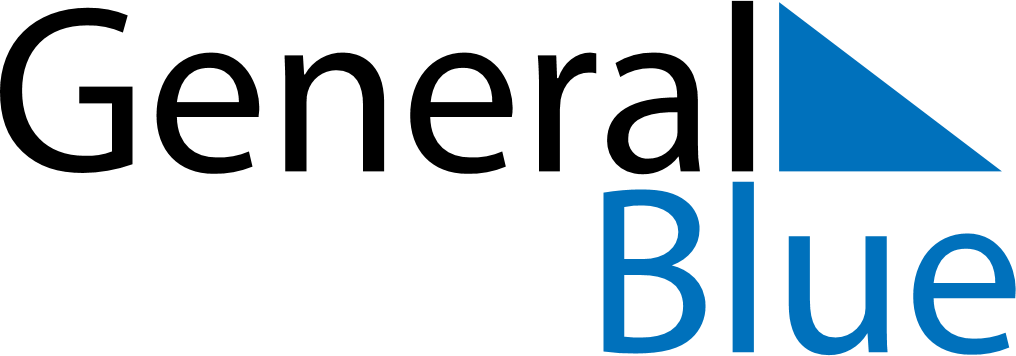 September 2024September 2024September 2024September 2024September 2024September 2024ChileChileChileChileChileChileMondayTuesdayWednesdayThursdayFridaySaturdaySunday12345678910111213141516171819202122National holidayArmy DayNational Holiday2324252627282930NOTES